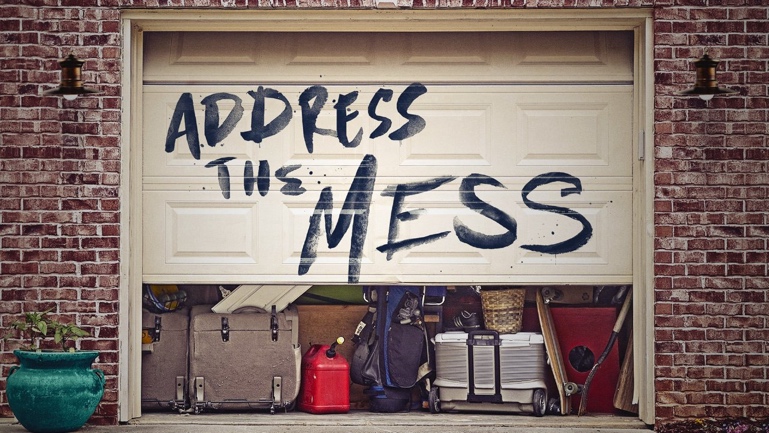 Inside OutI know a mess when I _______________ one because I _______________ one.Jesus _______________ the little messes, all the messes of the _______________.  He loves us too much to _______________ us that way.Christianity is an _______________ _______________ faith.Help me to _______________ as you see and _______________ as you say.Following Jesus is not primarily about doing what’s _______________.  It’s doing what’s _______________ for _______________.“Heavenly Father, _______________ the work you’ve _______________ in me.”… always in every prayer of mine for you all making my prayer with joy, because of your partnership in the gospel from the first day until now.  And I am sure of this, that he who began a good work in you will bring it to completion at the day of Jesus Christ.Philippians 1:4-6, ESVInside OutI know a mess when I _______________ one because I _______________ one.Jesus _______________ the little messes, all the messes of the _______________.  He loves us too much to _______________ us that way.Christianity is an _______________ _______________ faith.Help me to _______________ as you see and _______________ as you say.Following Jesus is not primarily about doing what’s _______________.  It’s doing what’s _______________ for _______________.“Heavenly Father, _______________ the work you’ve _______________ in me.”… always in every prayer of mine for you all making my prayer with joy, because of your partnership in the gospel from the first day until now.  And I am sure of this, that he who began a good work in you will bring it to completion at the day of Jesus Christ.Philippians 1:4-6, ESV